Класс: 3УМК «Программа Занкова»Учитель -  Юркина С.В.   МАОУ «СОШ №43» г. СыктывкарТема: «УЧИМСЯ ОБОЗНАЧАТЬ ЗВУК [ы] ПОСЛЕ ЗВУКА [ц]» Тип урока:  Урок «открытия» нового знанияЦель: Сформировать правило правописания букв “ы-и” после “ц”Задачи:Самостоятельно определять тему и цель урока.Самостоятельно планировать учебную деятельность на уроке и искать пути её выполнения на уроке.Использовать приемы выполнения задания в соответствии с алгоритмом; ставить и формулировать проблему; анализировать, сравнивать, группировать различные объекты, явления, факты.Сравнивать работу с эталоном, находить различия, анализировать ошибки и исправлять их.Слушать и понимать других, высказывать свою точку зрения.Учиться работать в паре, в группе, индивидуально.Формировать интерес к учению.Оборудование:Мультимедиа, Презентация «Учимся обозначать звук [ы] после звука [ц]»«Русский язык»: Учебник для 3 класса: В 2 ч.: Издательство  «Учебная литература: Издательский дом «Федоров», 2012.С.И. Ожегов «Толковый словарь русского языка»Карточки планирования УДАлгоритмТестыХод урокаОрганизационный момент (2 слайд) Мотивация на деятельностьЗдравствуйте, дети! Я рада вас видеть. Сегодня необычный урок русского языка для вас и для меня. Поприветствуйте гостей. Не стесняйтесь, отвечайте. Я желаю вам успехов в изучении нового материала. Надеюсь на ваше понимание и сотрудничество.Повернитесь друг к другу, улыбнитесь, мысленно пожелайте друг другу успеха.Мы сюда пришли учиться,Не лениться, а трудиться.Работать будет старательно,Слушать будем внимательно.Перед началом работы вспомним правила посадки за партой. (3 слайд)Минутка чистописания (4 слайд)Зачем мы проводим минутку чистописания?  (Ответы детей)Назови букву, которая обозначает один звук. Этот звук согласный, глухой, непарный,всегда твёрдый.  (Буква Ц) Прописываем букву Ц по образцу. Затем прописываем слоги с буквой Ц.                                      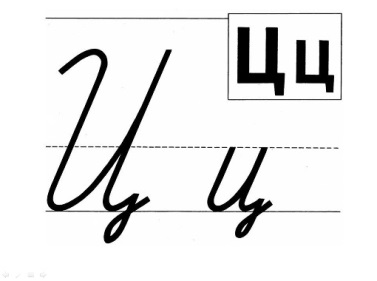 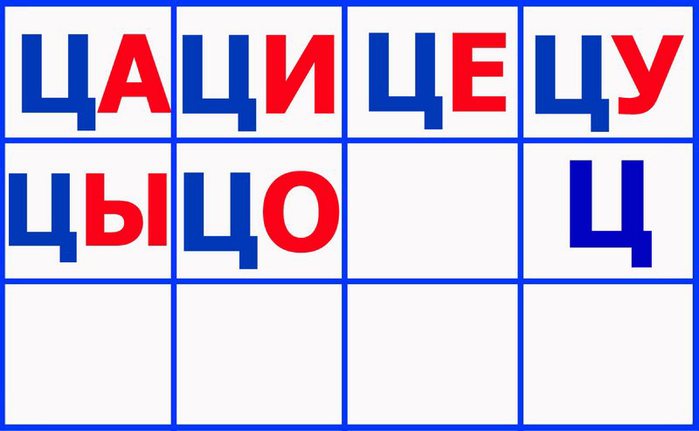 Ццца ци це цу цы цоСловарная работа (5 слайд)Картинный диктант. Смотрим на изображения предметов и записываем их названия.Самопроверка. Огурец, месяц, лестница, заяц, пшеница.Что общего заметили в этих словах?  (Ответы детей)Правописание (6 слайд) Постановка проблемыОпредели, какая буква пропущена и на какое правило.  (Ответы детей)Гла.кийВыб.жалГрус.ныйП.лётМал.нькийИнфекц.яПочему возникла трудность в последнем слове? В чём особенность звука [ц]? Знаем ли мы правило, которым могли бы воспользоваться? (Ответы детей)Сообщение темы урока (7-8 слайды)На слайде записаны пары слов, прочитайте их.цирк – цырксиници – синицыстанция – станцыяцыган – циганПочему слова записаны парами?А у вас в данный момент запись этих слов вызывает затруднение? Почему?А в каких частях слова неясное написание и после, какого именно звука?Как вы думаете, будет называться тема сегодняшнего урока?Поделитесь мыслями, чему мы можем научиться на этом уроке? (Ответы детей)Планирование учебной деятельности (9-10 слайды)Давайте составим план изучения новой темы. Кто желает на доске обозначить последовательность нашей работы, используя карточки?Изучение новой темы (11 слайд)Открываем учебник на с. 39. Давай подумаем.  Перед вами 3 столбика слов:цирк                                  синицы                             секцияциркуль                            скворцы                            акацияцифра	                      птенцы                            станцияРабота в парах.Проверка. Прочитайте слова первого столбика. В какой части слова орфограмма? Обозначьте.Что заметили?Найдите нужную схему. (12 слайд)Прочитайте слова второго столбикаВ какой части слова орфограмма? Обозначьте.Что заметили?Найдите нужную схему. (13 слайд)Прочитайте слова третьего столбика.Что заметили? На что оканчиваются эти слова?Звук [ы] какой буквой обозначается?Найдите нужную схему. (14 слайд)Формулируем правило. (15 слайд)Проверим по учебнику. Что ещё вы заметили в правиле?  (Существуют слова-исключения) (16 слайд)Цыган на цыпочках цыплёнку цыкнул “цыц”!Все ли слова понятны? Что обозначает слово «ЦЫКАТЬ»? Проверим по Толковому словарю.Цы́кать (разг.)- прикрикивать на кого-л., что-л. (обычно при приказании прекратить что-л. или при выражении какой-л. угрозы). (17 слайд)Составление алгоритма. (18 слайд)Физкультминутка (19 слайд)Мы ребята – молодцы! Укрепляем мышцы,Разминаем пальцы,Упражненье “Ножницы”,Прыгаем на цыпочках,Как цыплята пикаем,Мы глазами поморгаемИ работать продолжаем.Закрепление  знанийРабота в парахРаспределить слова в 3 столбика: в 1- ци в корне, во 2 – слова-исключения, в 3 – с окончанием ы. Какие слова ты не выпишешь?Проверка (20 слайд)Традиция и акацияКоллективная работа (22 слайд)Вставить пропущенные буквы и объяснить.Ц.плёнок в ц.рке выступал,Играл он на гитарах,На мотоц.кле разъезжал,И ц.фр он знал немало.Он из ц.линдра доставалМорковь и огурц..И только одного не знал,Где пишут цы и ци.Вернёмся к слову ИНФЕКЦИЯ. Как напишем, зная правило?  (23 слайд)Проверка и самооценка полученных  знаний (24-25 слайды)А сейчас переходим на следующую ступеньку. Проверить себя вы сможете, выполнив тест. Как работать с тестом, вы знаете. На работу две минуты.ТЕСТ1. В корне слова после Ц пишется:        а) буква Ы,        б) буква И.2.  В окончании слова после Ц пишется:         а) буква Ы,         б) буква И.3. В словах на Ц[Ы]Я после Ц пишется:         а) буква Ы,         б) буква И.4. Зачеркни слово с ошибкой:         циркуль, циплёнок, цирк.5. Зачеркни лишнее слово:         цыган, цыкнул, цыплёнок, рация, на цыпочках.Домашнее задание (26 слайд)Учебник с. 42 упр.350По желанию:  Составить кроссворд со словами с ЦИ и ЦЫ  Рефлексия (27 слайд)Интересно было на уроке?Чему научились?Достигли ли мы поставленной цели?Какое настроение?ПРИЛОЖЕНИЕ 1ПРИЛОЖЕНИЕ 2ПРИЛОЖЕНИЕ 3ПРИЛОЖЕНИЕ 4ТЕСТ1.	В корне слова после Ц пишется:         а) буква Ы,          б) буква И.2.  В окончании слова после Ц пишется:         а) буква Ы,         б) буква И.3. В словах на Ц[Ы]Я после Ц пишется:         а) буква Ы,         б) буква И.4. Зачеркни слово с ошибкой:         циркуль, циплёнок, цирк.5. Зачеркни лишнее слово:         цыган, цыкнул, цыплёнок, рация, на цыпочках.ПРИЛОЖЕНИЕ 5(дополнительно)Дирекц . я,   проказниц . ,   синиц . ,   сигнализац .я ,   храбрец . ,   коллекц . я,   скворц . ,   ц . плята,   ц . ркач,   умниц . ,   дикц . я,   молодц . ,   ящериц . ,   овц . ,     ц . ркуль,   пальц . ,   нац . я,   ц . тата,   ранц . ,      акац . я,  ц . ганский                ци    цы    цияциркачциклоннарциссцилиндрцыплёнокцыганцыплячийцыкатьспицыкуницырукавицызайцыконцыЧто изучаю?НаблюдаюПрименяюПроверяюОцениваюДелаю вывод: где ЦЫ? где ЦИ?    ци    цы    ция